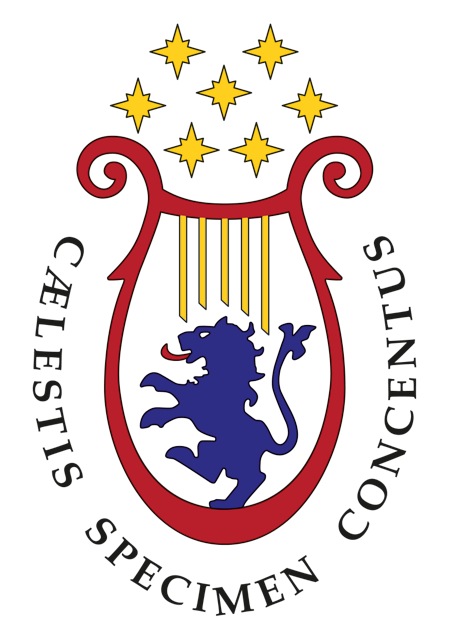 CONSERVATORIO DI MUSICA“LUCA MARENZIO” BRESCIACorsi di Diploma Accademico di I Livello (TRIENNI) – PROGRAMMI DI STUDIO E D’ESAMEProf.  Emanuele Maniscalco       emaniscalco@gmail.com		Prassi esecutive e repertori  COMP/03Pianoforte e tastiere pop rock I-II-III (Indirizzo Compositivo)ObiettiviPresentazione del corsoIl corso di pianoforte e tastiere pop rock (per gli studenti dell’Indirizzo Compositivo) vuole invitare alla ricerca di un’autonomia strumentale a supporto della scrittura, che miri a una sintesi tra le soluzioni musicali già disponibili (le cosiddette prassi esecutive) e l’innovazione, la commistione tra epoche e stili, la libertà espressiva e la responsabilità culturale. Il compito del docente è quello di offrire adeguati spunti di riflessione e di lavoro pratico, deviando da percorsi eccessivamente stereotipati, incoraggiando e modulando un approccio trasversale alla materia, in relazione alla destinazione. Il raggiungimento di una sintesi può avvenire solo a fronte di approfondimenti ed esercitazioni che stimolino il pensiero obliquo, che generino domande e risposte non scontate a temi fondamentali come ascolto, sound, tecnica strumentale, attitudine, forma, autonomia espressiva. L’obiettivo finale di questo corso è il raggiungimento di una maggiore consapevolezza dello strumento, a vantaggio del proprio percorso creativo.Finalità e obiettivi generalipossedere capacità (tecniche ed espressive) necessarie alla formulazione ed esecuzione di parti strumentali su repertori preesistenti e su composizioni originali;acquisire sufficienti fondamenta interpretative della componente ritmica all’interno della musica pop, rock e relative derivazioni;acquisire abilità e pertinenza di base nell’improvvisare sullo strumento partendo da melodie o griglie armoniche date (su linguaggi popolari), ma anche tabula rasa;introdurre elementi di ricerca e sperimentazione all’interno dell’esecuzione;acquisire le informazioni tecniche necessarie al raggiungimento del suono più pertinente a supporto delle proprie composizioni.ESAMEpresentazione ed esecuzione di una canzone di livello adeguato all’annualità, a scelta del candidato in versione strumentale, con particolare attenzione rivolta al suono, alla pronuncia melodica e all’intenzione ritmica;presentazione, trascrizione ed esecuzione di una parte di pianoforte/tastiere tratta da un brano significativo della discografia popular, di livello adeguato;esecuzione di un accompagnamento al pianoforte di un brano cantato (con la collaborazione di alliev* cantante)un’improvvisazione tematica su una griglia di accordi;un’improvvisazione libera al pianoforte (o altra tastiera).PRASSI ESECUTIVE E REPERTORIPIANOFORTE E TASTIERE POP ROCK I-II-III (compositori)TriennIo di Popular music a indirizzo compositivoTIpologia formativaTipologia insegnamentoFrequenza minimaOre/annoCFA/annoValutazioneCaratterizzanteLezione individuale66.6% - 8 ore124Esame